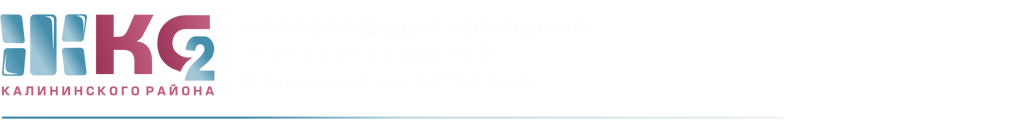 ОТЧЕТо деятельности АДС с 03.09.2018- 07.09.2018г. ПодразделениеПоступило заявок от населенияПоступило заявок от населенияПоступило заявок от населенияПоступило заявок от населенияПримечаниеПодразделениевсегона исполненииотказывыполненоПримечаниеВнутренние заявки ЖКСВнутренние заявки ЖКСВнутренние заявки ЖКСВнутренние заявки ЖКСВнутренние заявки ЖКСВнутренние заявки ЖКСЖКС4691183351из них:АДС286502236из них:аварийные621-61электрики12714-113платные6813-5537900из них:Тех. Обслуживание ИПУ499-40ЖЭУ- 5256-19ЖЭУ- 65718139ЖЭУ- 85325-28кровля1010--ЖЭУ- 23389-29